	บันทึกข้อความ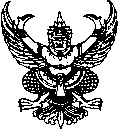 ส่วนราชการ ที่	วันที่เรื่อง  ขออนุมัติโครงการเรียน	ผู้อำนวยการสำนักงานอธิการบดีด้วย .............((ชื่อหน่วยงาน))........... มีความประสงค์จะขออนุมัติโครงการ และดำเนินงานโครงการ ........................................ โดยมีวัตถุประสงค์เพื่อ...................... จัดขึ้นระหว่าง...((วันที่/เดือน/พ.ศ.- วันที่/เดือน/พ.ศ.-))...โดยเบิกจ่ายจากรหัสงบประมาณ รหัส ............................................ งบประมาณทั้งสิ้น จำนวน ...........................................บาทโดยขออนุมัติงบประมาณดำเนินโครงการครั้งที่.........จำนวน ............................... บาทซึ่งมีรายละเอียดโครงการ และกำหนดการดังเอกสารที่แนบมาพร้อมนี้ (กรุณาแนบแบบ     กนผ.01 และกำหนดการ) จึงเรียนมาเพื่อโปรดพิจารณาอนุมัติ................................................(..............ชื่อ – นามสกุล.............)                            ผู้ขออนุมัติโครงการ1. ความคิดเห็นของผู้อำนวยการระดับกอง – ศูนย์ในกำกับเห็นควรอนุมัติอื่น ๆ ...................................................................................................................................................................................................................................(ลายมือชื่อ)                       (ตำแหน่ง..................................................)                                       ............/................./.............2. กองนโยบายและแผน วิเคราะห์รายละเอียดเกี่ยวกับโครงการโครงการตามแผนปฏิบัติการประจำปีของหน่วยงานอื่นๆ ..................................................................................................................................................................................................................................(ลายมือชื่อ)                       (ตำแหน่ง..................................................)                                       ............/................./.............3. งานธุรการของสำนักงานอธิการบดีเรียน ผู้อำนวยการสำนักงานอธิการบดีเพื่อโปรดทราบและสั่งการ เห็นสมควรให้..................................................................................................................................................................................................................................................................................................................................................(ลายมือชื่อ)                       (ตำแหน่ง..................................................)                                      ............/................./.............4. ผู้อำนวยการสำนักงานอธิการบดี/ ผู้มีอำนาจสั่งการอนุมัติไม่อนุมัติ อื่น ๆ .....................................................................……………………………………………………………………………………...............................................(ลายมือชื่อ)                       (ตำแหน่ง..................................................)                                       ............/................./.............                                              